Honeybees Newsletter summer 2020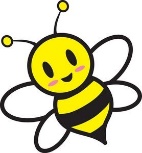 Hello to our lovely Honeybees families as we start a new term (the final term before your child starts school!). We are so happy to welcome you back for our summer term, just not in the circumstances we would have liked!We have loved seeing all the fabulous photographs of your home learning. Please continue to send them through to us. We will post daily on Dojo with ideas and activities for you to do at home with your child so keep checking. See below for some of the things we would be working on with your child if they were with us in nursery this half term.Getting ready for Reception:This last term we are helping to get your child ready for their Reception year. So, at home could you please focus on:Sing! Lots of nursery rhymes.Play turn-taking games.Practise putting on coats, doing zips, buttons and shoes.Listening and following instructions.Retell stories they are familiar with.Match and sort objects (by colour, shape, size).Identify simple shapes and patterns.Know all their colours.Identify numbers that are significant to them (their age, house number etc.)Practise blending your sound talk.Identify initial sounds in words.Play games with rhyming words.Enjoy having them at home with you – play, play, play!Please remember to message us with any questions you might have. Whatever you can get done at home is fabulous and we couldn’t ask for anything more. You’re doing a great job! Mrs Mesghali and Mrs Lever 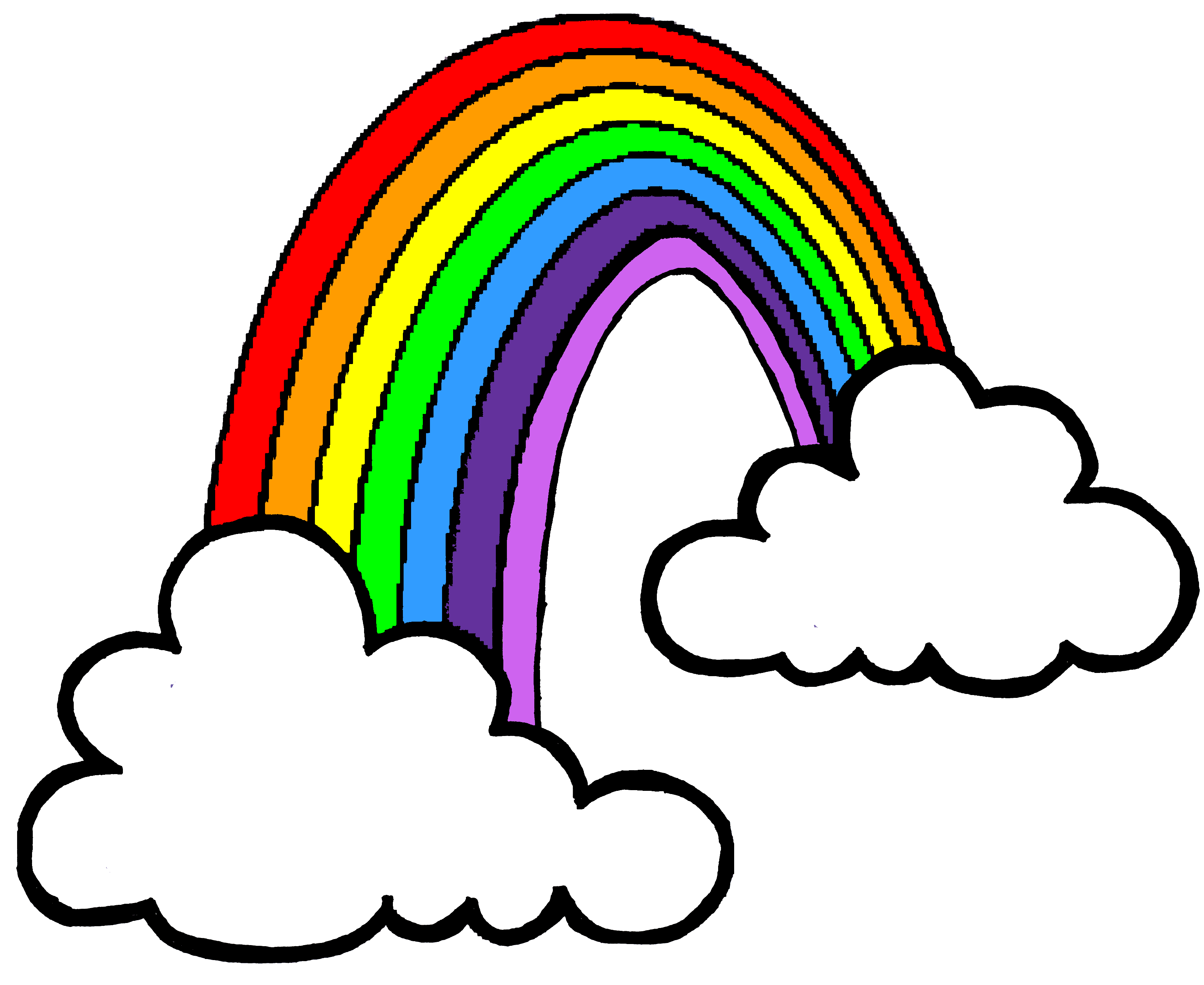 